Assignment Outline BuilderStudy Development WorksheetI want to write about… 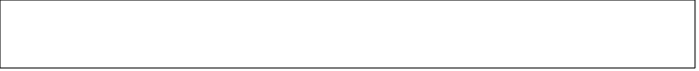 My main themes and ideas are… My key sources and examples include… 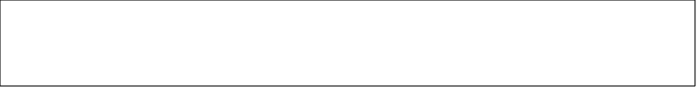 The big questions/uncertainties in my subject area involve… 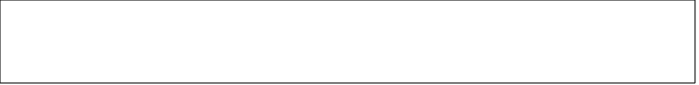 My argument is… 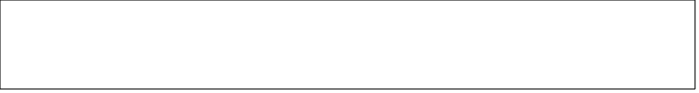 And what I have to say matters because… Support: Study Development offers workshops, short courses, 1 to 1 and small group tutorials. Join a tutorial or workshop on the Study Development tutorial and workshop webpage or search ‘YSJ study development tutorials.’  Access our Study Success resources on the Study Success webpage or search ‘YSJ study success.’